1. ACTIVITY'S VENUE (as assigned by the Directorate)		Leonardo da Vinci Building:	 Budinich Lecture Hall (263 seats; blackboard size: mts 10.05 l x 1.34 h) Euler Lecture Hall (62 seats) Luigi Stasi Seminar Room (50 seats)Adriatico Guest House:	 Kastler Lecture Hall (120 seats; blackboard size: mts 4.00 l x 1.20 h) Giambiagi Lecture Hall (80 seats) Lundqvist Lecture Hall (table for 22)	 United Nations Room (table for 8) Meeting Room (table for 6)2. InformaticS Laboratory and Computer Services Overview of computer equipment in informatics laboratories: http://icts.ictp.it/facilities/computer_labs/ Needed (see attached request form)        If laboratory must be locked, keys to be given to:      
3. ADDITIONAL OFFICES/REQUIREMENTS Secretariat No. of persons:       Director(s) No. of persons:       Lecturer(s) No. of persons:      4. OVERTIME REQUESTARE ANY LECTURES PLANNED BEYOND STANDARD WORKING HOURS AT ICTP?
(8.30 am - 4.48 pm, Monday to Friday)	 Yes, please specify:      	ARE ANY LECTURES PLANNED ON WEEK-ENDS/OFFICIAL HOLIDAYS?	 Yes, please specify:      	 For activities taking place outside standard working hours, mandatory presence of maintenance staff is foreseen for safety reasons.  Assistance for multimedia/audiovisual equipment and in the informatics lab is optional and should be requested specifically to interested parties.5. POSTER SESSIONAt Leonardo Building: Poster Gallery, Lobby, 51 magnetic boards, wall-mounted, mts 1,25 (height) x 1,22 (width)
At Adriatico Guest House: outside KLH, 26 wall-mounted boards, mts. 1.00 (width) x 2.00 (height) for total 26.00 sq.mts. + 4 mobile boards of 4 faces each, size of each face: mts 1,20 (width) x1,90 (height); total 16 faces for 36.48 sq. mts.6. TECHNICAL EQUIPMENTPlease check http://icts.ictp.it/facilities/lecture_rooms/ for a list of technical facilities available in each lecture hall.If any extra equipment is needed, please list it hereafter:7. OTHER REQUIREMENTS Message boards No:      		 Additional tables      Please specify location(s):       Other (Please specify also if any special seating arrangement is needed):      PLEASE NOTE:  Any damages to the equipment will be charged to the activity's budget. Date:       							Requested by:      FOR USE OF THE CONFERENCE SUPPORT OFFICE Assigned as per request                              Changes required Remarks:       Informatics Laboratory at:       OFFICES ALLOCATIONAdriatico Guest House:
 Office 1 – ext. 951:	     
 Office 2 – ext. 952:	      Office 3 – ext. 953: 	      Office 4 – ext. 954: 	      UN Room – ext. 643:	      Meeting Room – ext. 955: 	     Date:      	Person in charge:      FORWARDED FOR ACTION TO:	FORWARDED FOR INFORMATION TO:- Maintenance Services	- Activity's Secretary- ICTS	- Reception Desk- AGH Cleaning	- Bar & Cafeteria- Mail Office (smr_serv@ictp.it, attcrtf@ictp.it)	- Security_LB (secur_mb@ictp.it) for activities at LB only- If lessons on weekend or holidays: ICTP Catering Services.Services involved are kindly required to acknowledge receipt of this Request for Services to the Activity’s Secretariat (by e-mail), thus confirming their action. 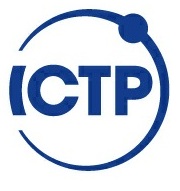              SPACE AND SERVICES REQUEST FORM                                                                              (Hosted Activities)             SPACE AND SERVICES REQUEST FORM                                                                              (Hosted Activities)Activity's title:       Activity's title:       Activity's title:       Activity's title:       SMR:      From:      From:      To:      Working hours:      Working hours:      Working hours:      Exp. Participants:      Local Organizer:      Local Organizer:      Local Organizer:      Secretary:       RequiredNo. of boards:      From:      To:      